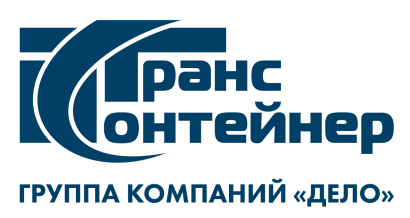 УВЕДОМЛЕНИЕ об отмене проведения закупкиНастоящим уведомляем, что в соответствии с пунктом 39 Положения о закупках ПАО «ТрансКонтейнер», организатор по предложению заказчика вправе отказаться от проведения закупки в любой момент до заключения договора, не неся при этом никакой ответственности перед любыми физическими и юридическими лицами, которым такое действие может принести убытки. Кроме этого, в соответствии с подпунктом 1.1.18 документации о закупке Открытого конкурса, Заказчик вправе отказаться от его проведения по одному и более предмету (лоту) в любой момент до заключения договора.Таким образом, ПАО «ТрансКонтейнер» отказывается от проведения закупки способом открытый конкурс в электронной форме № ОКэ-НКПКБШ-22-0008 по предмету закупки «Оказание охранных услуг контейнерного терминала Пенза, находящегося по адресу: Российская Федерация, 440061, г. Пенза, ул. Каракозова, д. 48 и 440067, г. Пенза, ул. Чаадаева, д. 66».26.10.2022